Supplementary MaterialHydrogen technology adoption analysis in Africa using a Doughnut-PESTLE hydrogen model (DPHM)Mulako Dean Mukelabaia*, Upul Wijayanthab,c, Richard E. BlanchardaaCentre for Renewable Energy Systems Technology (CREST), Wolfson School of Mechanical, Electrical, and Manufacturing Engineering, Loughborough University, Epinal Way, Loughborough, Leicestershire, LE11 3TU, UKbCentre for Renewable Energy Systems, Cranfield University, College Road, Cranfield, MK43 0ALcWolfson School of Mechanical, Electrical, and Manufacturing Engineering, Loughborough University, Epinal Way, Loughborough, Leicestershire, LE11 3TU, UKCite this as: Mukelabai et al., Hydrogen technology adoption analysis in Africa using a Doughnut-PESTLE hydrogen model (DPHM), International Journal of Hydrogen Energy, https://doi.org/10.1016/j.ijhydene.2022.07.076The PESTLE aspect of the model was validated by analyzing the same indicators in countries located in South Asia, East Asia, and the Pacific region. The region was selected because it has a perfect mix of advanced and developing countries. Most importantly, advanced countries such as Japan and South Korea are well-known global leaders in the hydrogen economy. Therefore, the PESTLE landscape in this region can be directly translated into the PESTLE landscape in regions such as Africa and South America.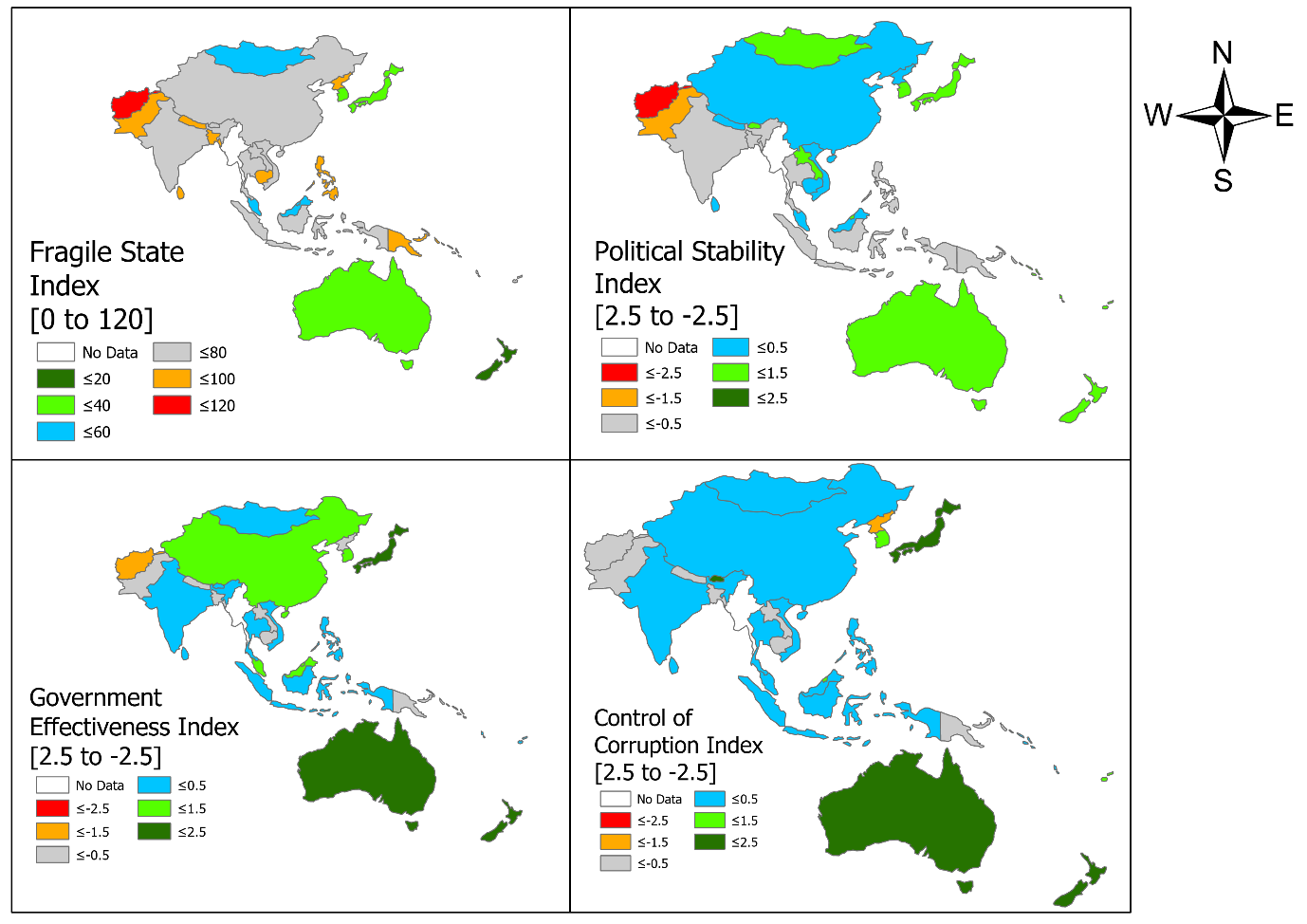 Figure S 1 South, East Asia, and Pacific political indicators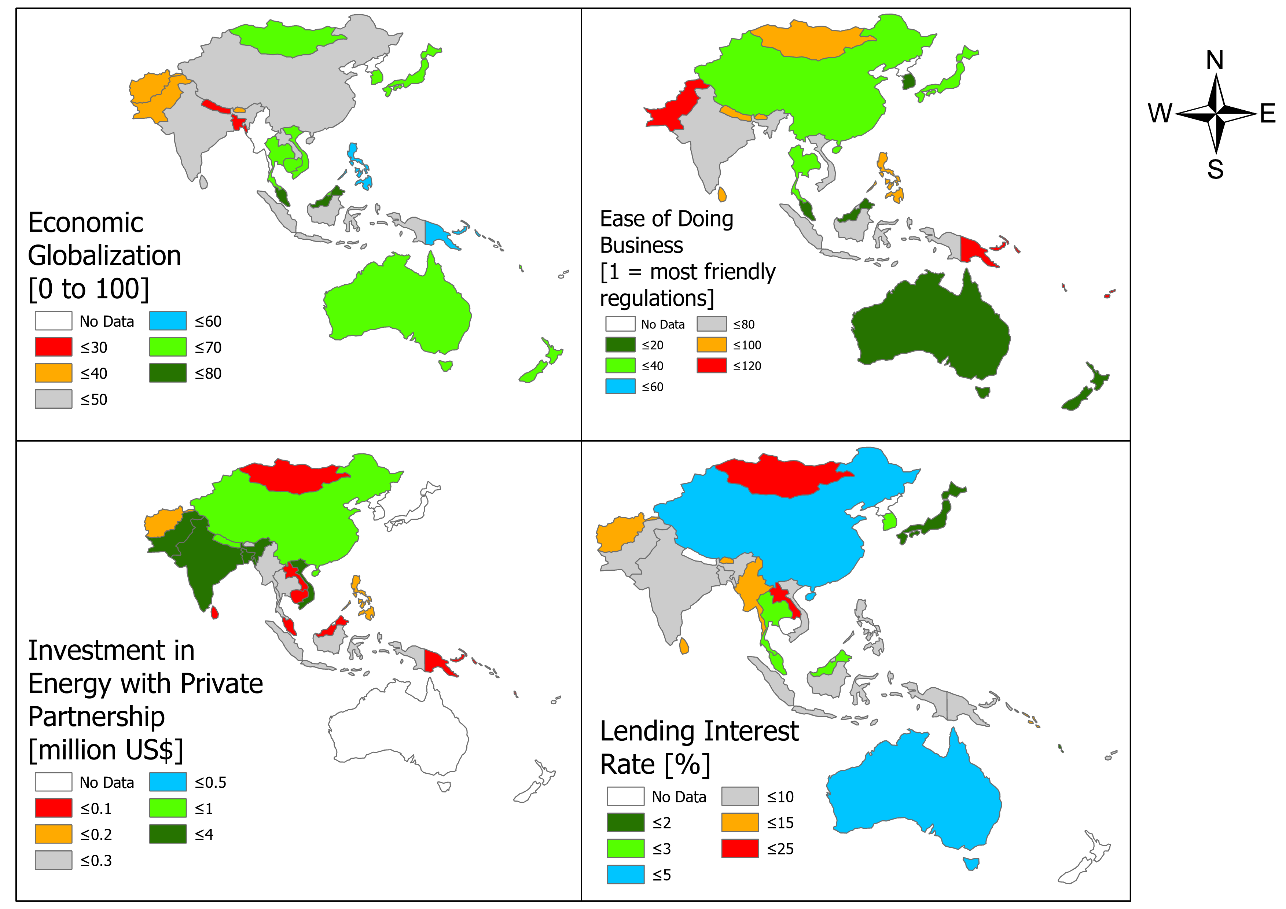 Figure S 2 South, East Asia, and Pacific economic indicators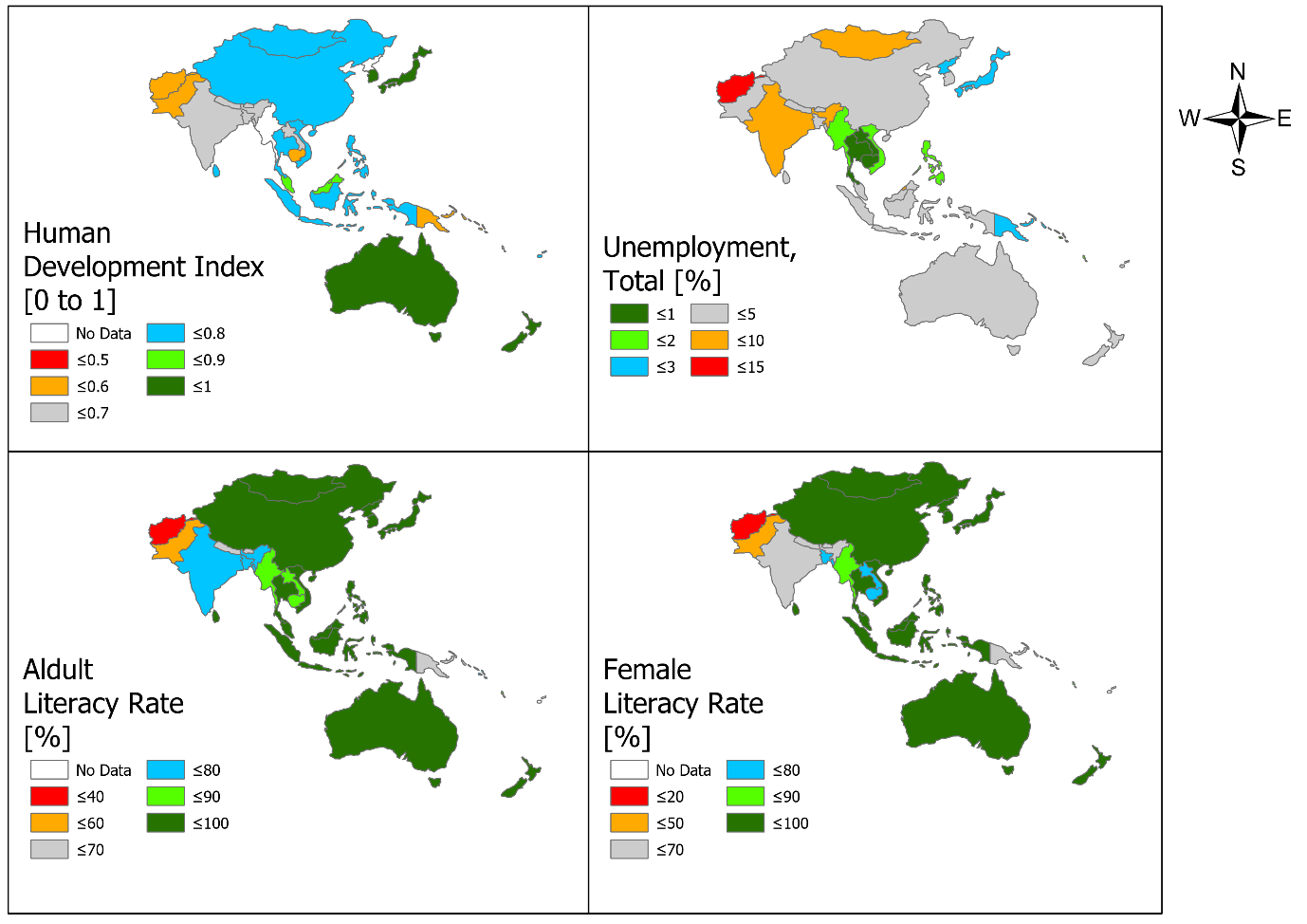 Figure S 3 South, East Asia, and Pacific social indicators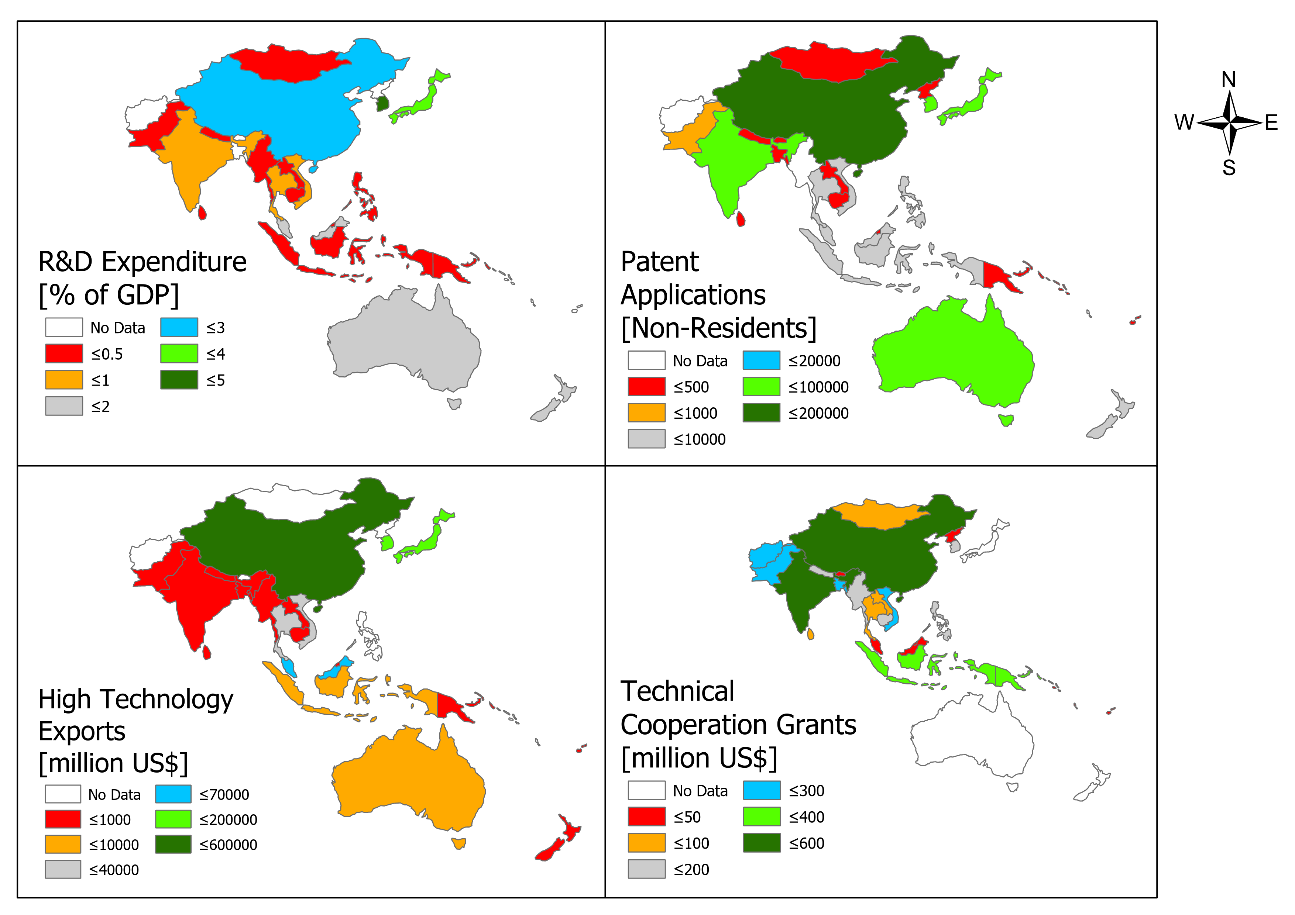 Figure S 4 South, East Asia, and Pacific technological indicators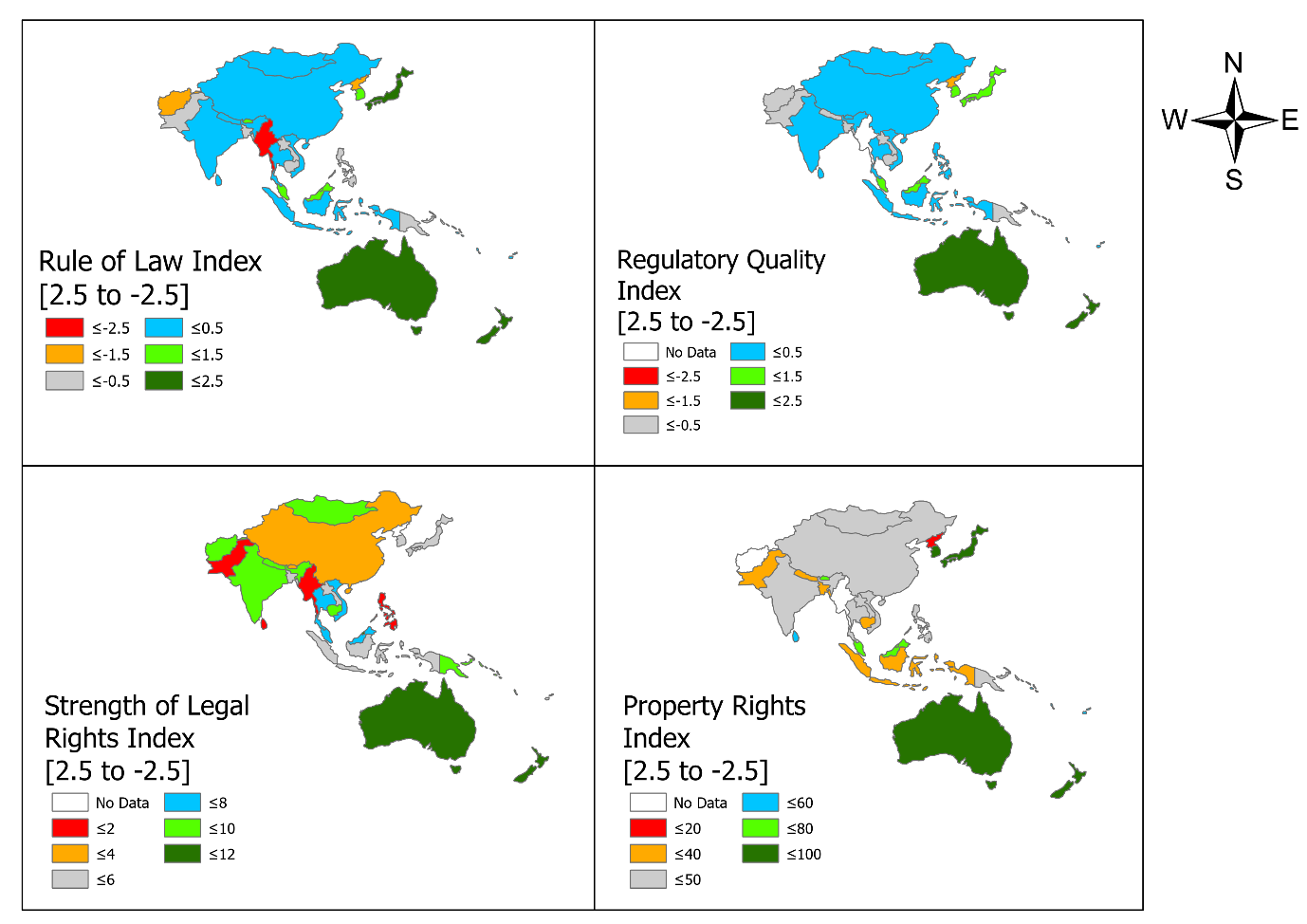 Figure S 5 South, East Asia, and Pacific legal indicators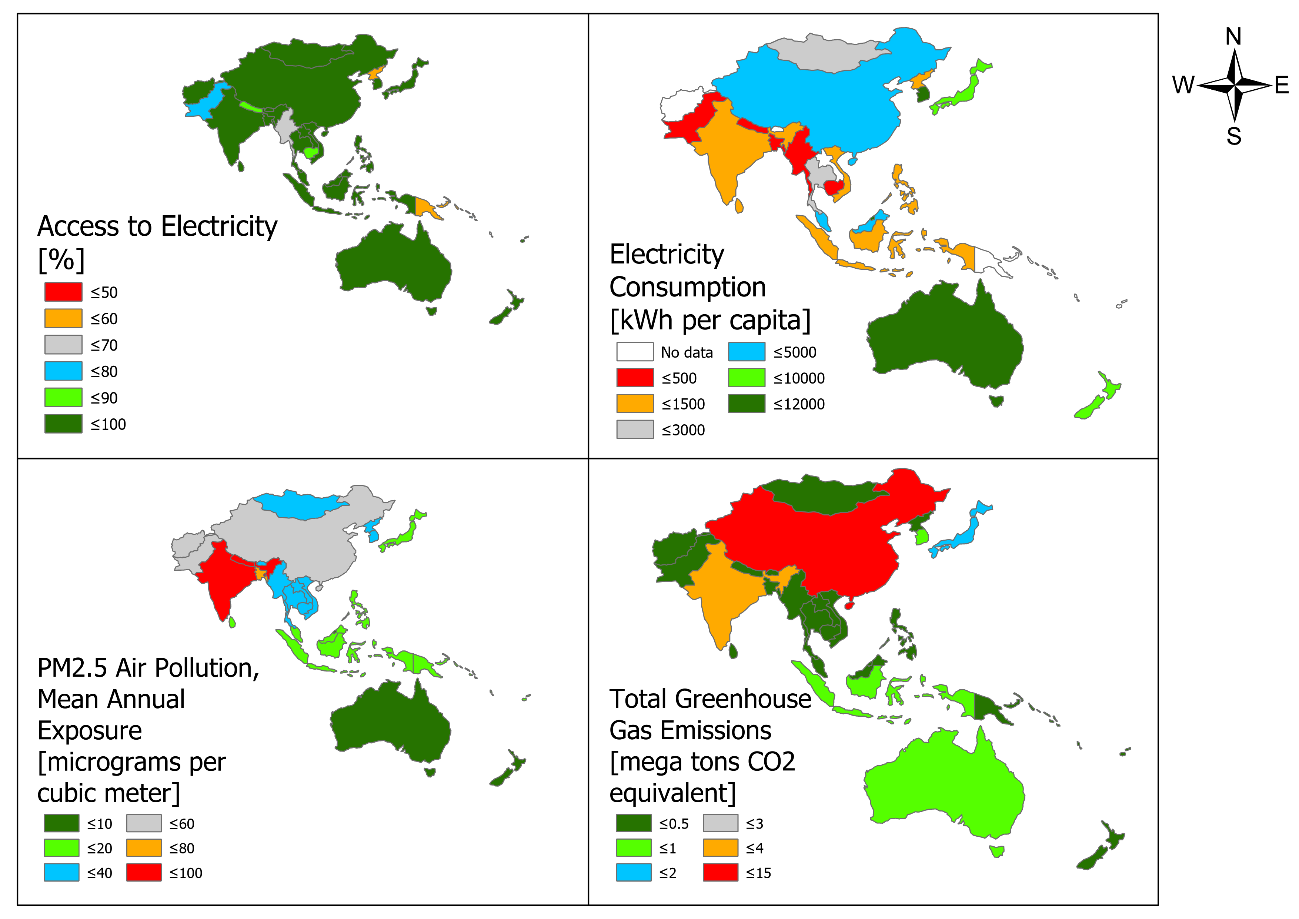 Figure S 6 South, East Asia, and Pacific environmental indicators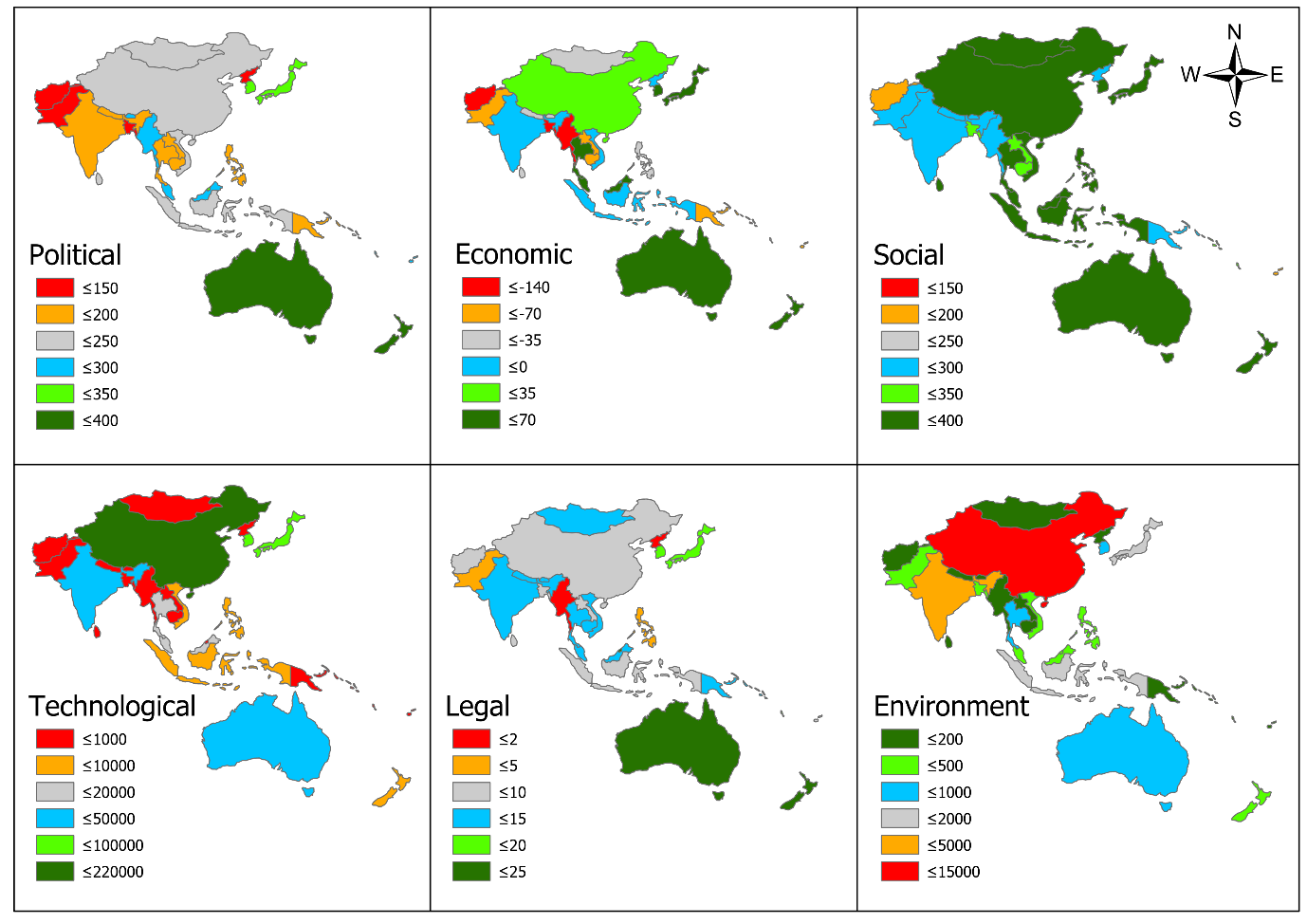 Figure S 7 South, East Asia, and Pacific overlayed PESTLE indicators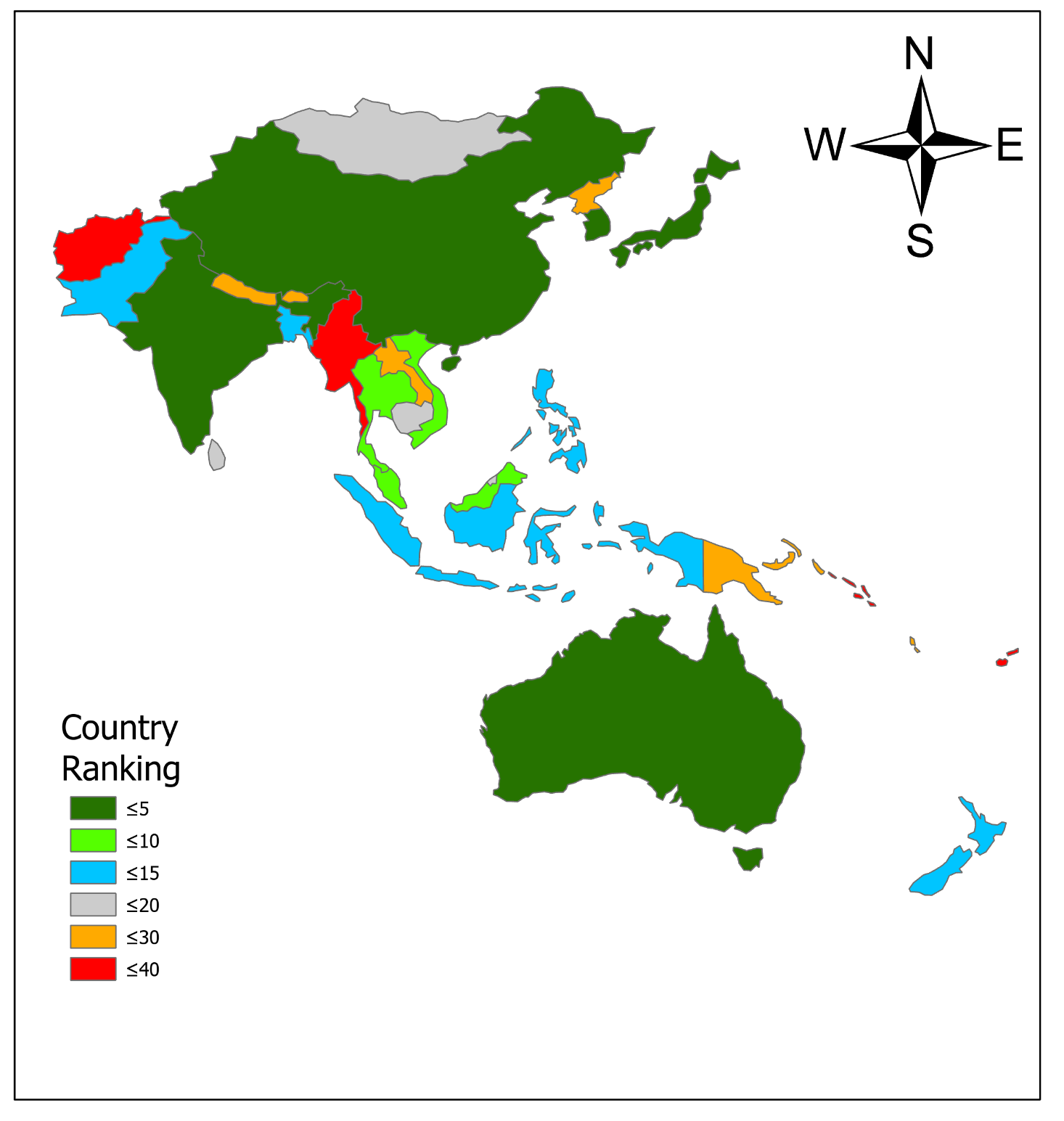 Figure S 8 South, East Asia, and Pacific country ranking